VSTUPNÍ ČÁSTNázev moduluAtletika (E)Kód moduluZD-m-2/AD42Typ vzděláváníVšeobecné vzděláváníTyp moduluvšeobecně vzdělávacíVyužitelnost vzdělávacího moduluKategorie dosaženého vzděláníE (dvouleté, EQF úroveň 2)Vzdělávací oblastiZD - Člověk, jeho osobnost, zdraví a bezpečíKomplexní úlohaObory vzdělání - poznámkyDélka modulu (počet hodin)12Poznámka k délce moduluPlatnost modulu od30. 04. 2020Platnost modulu doVstupní předpokladyModul je bez nároku na předchozí znalosti a dovednosti.JÁDRO MODULUCharakteristika moduluObsahový okruh: Tělesná výchovaObsahový podokruh: AtletikaCílem modulu je seznámit žáky se základy atletiky. Žáci by si měli osvojit (v rámci svých fyzických možností) vybrané atletické disciplíny. Kromě samotného cvičení je součástí i osvojení si základních pravidel, základy názvosloví základních poloh a pohybů a typických rozcvičovacích cviků.Očekávané výsledky učenía) rozcvičí se před hlavní pohybovou činností a ukončí ji v souladu s hlavní pohybovou činnostíb) zvládá v souladu s individuálními předpoklady osvojované pohybové dovednostic) posoudí provedení osvojované pohybové činnosti, označí zjevné nedostatky ostatních cvičencůd) užívá základy názvosloví základních poloh a pohybůObsah vzdělávání (rozpis učiva)a) běhy (sprint, vytrvalostní, štafetový), starty (z bloků, z nízké i vysoké polohy, z různých poloh)b) skoky do výšky a dálkyc) vrh koulí a hody (např. míček, granát)Učební činnosti žáků a strategie výukyOsvojí si (v rámci svých fyzických možností) vybrané atletické disciplíny.Osvojí si přípravu na tuto pohybovou činnost a její ukončení, správné základy názvosloví základních poloh a pohybů, dodržování pravidel a základních myšlenek fair-play.Zařazení do učebního plánu, ročníkideální rozvržení 6 hodin v ročníku v řadě, vždy ve 3 navazujících týdnech;lze rozvrhnout podle potřeb školy i jinak;VÝSTUPNÍ ČÁSTZpůsob ověřování dosažených výsledkůAd Očekávané výsledky učenía) rozcvičí se před hlavní pohybovou činností a ukončí ji v souladu s hlavní pohybovou činnostípraktické předvedení, subjektivní posouzení učitelem;b) zvládá v souladu s individuálními předpoklady osvojované pohybové dovednostipraktické předvedení, subjektivní posouzení učitelem;c) posoudí provedení osvojované pohybové činnosti, označí zjevné nedostatkypraktické předvedení, subjektivní posouzení učitelem;d) užívá základy názvosloví základních poloh a pohybůpraktické předvedení, subjektivní posouzení učitelem;Kritéria hodnoceníAd očekávané výsledky učenía) rozcvičí se před hlavní pohybovou činností a ukončí ji v souladu s hlavní pohybovou činnostípředvede alespoň 6 rozcvičovacích cviků (průpravných her), které jsou v souladu s náplní hlavní činnosti;b) zvládá v souladu s individuálními předpoklady osvojované pohybové dovednostizvládne zvolené disciplíny v dostatečně správném provedení a v souladu s individuálními předpoklady;     c) posoudí provedení osvojované pohybové činnosti, označí zjevné nedostatkydokáže rozlišit dobré a špatné provedení pohybové činnosti a dokáže popsat, kde jsou zjevné nedostatky v provedení;     d) užívá základy názvosloví základních poloh a pohybůsprávně používá názvosloví; Doporučená literaturaPoznámkyObsahové upřesněníVV - Všeobecné vzděláváníMateriál vznikl v rámci projektu Modernizace odborného vzdělávání (MOV), který byl spolufinancován z Evropských strukturálních a investičních fondů a jehož realizaci zajišťoval Národní pedagogický institut České republiky. Autorem materiálu a všech jeho částí, není-li uvedeno jinak, je Petr Polívka. Creative Commons CC BY SA 4.0 – Uveďte původ – Zachovejte licenci 4.0 Mezinárodní.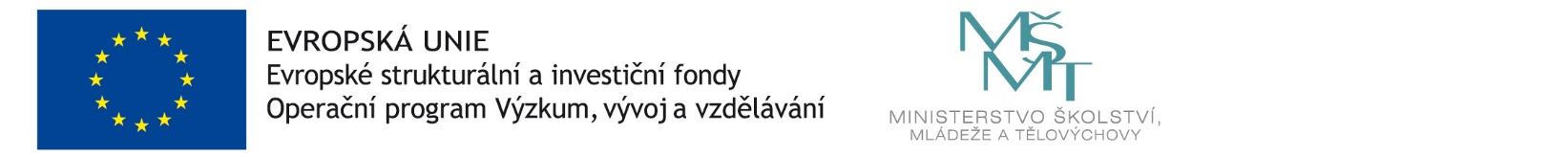 